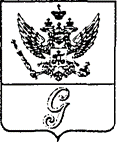 СОВЕТ  ДЕПУТАТОВ  МУНИЦИПАЛЬНОГО  ОБРАЗОВАНИЯ  «ГОРОД  ГАТЧИНА»ГАТЧИНСКОГО  МУНИЦИПАЛЬНОГО  РАЙОНАТРЕТЬЕГО СОЗЫВАРЕШЕНИЕот 27 марта 2019 года                                                                           № 13О внесении изменений в Решение совета депутатов МО «Город Гатчина» от 18.12.2017 № 71 «Об утверждении тарифов на платные услуги, предоставляемые муниципальными учреждениями культуры МО «Город Гатчина»	В целях совершенствования работы по организации культурно - массовых мероприятий, повышения качества предоставления платных услуг, относящихся к основным видам деятельности, для граждан и юридических лиц, в соответствии с Федеральным законам от 06.10.2003 № 131-ФЗ «Об общих принципах организации местного самоуправления в Российской Федерации», руководствуясь Порядком определения платы за оказание услуг (выполнение работ), относящихся к основным видам деятельности муниципальных бюджетных учреждений, для граждан и юридических лиц, утвержденным решением совета депутатов МО «Город Гатчина» от 25.05. 2011 № 29 (в редакции решения от 27.12.2016 № 73), в соответствии с протоколом заседания Тарифной комиссии Гатчинского муниципального района от 10.01.2019 № 33,  руководствуясь Уставом МО «Город Гатчина», совет депутатов МО «Город Гатчина»Р Е Ш И Л:1.   Внести в Решение совета депутатов МО «Город Гатчина» от 18.12.2017 № 71 «Об утверждении тарифов на платные услуги, предоставляемые муниципальными учреждениями культуры МО «Город Гатчина» (далее – Решение) следующие изменения:1.1.  Приложение 1 к Решению изложить в новой редакции, согласно Приложению к данному решению.2.  Настоящее решение вступает в силу со дня официального опубликования.Глава МО «Город Гатчина» - Председатель совета депутатов МО «Город Гатчина»                                                                 В.А. ФилоненкоПриложениек решению совета совета депутатовМО «Город Гатчина»от 25 марта 2019 года № 13Тарифы (цены) на платные услуги, предоставляемые МБУ «Музей города Гатчины»п.1. Входной билет (без экскурсионного обслуживания)  – 30 руб.п.2. Экскурсионное обслуживание (до 1,5 час.):п.2.1. индивидуальный билет – 300 руб.;п.2.2. группа от 2 до 9 чел. – 300 руб.;п.2.3. группа 10 чел. и более – 300 руб. (дополнительно оплачивается входной билет 30 руб. с каждого чел.).п.3. Экскурсия по городу (пешеходная)  до 1,5 час.  –  100 руб. с чел.п.4. Организованные экскурсии и музейные занятия для школьников и дошкольников  (по предварительной  заявке)  – 30 руб.  с чел.п.5. Автобусно-пешеходные  экскурсии  по ГМР и ЛО  –  140 руб. с чел. в час.п.6. Музейное занятие – 100 руб. с чел.п.7. Историко-этнографическая экскурсия с мастер-классом  – 150 руб. с чел.п.8. Прокат аудиогида (1 комплект)  –  50 руб. за ед.п.9. Организация и проведение мероприятий  –  500 руб. в час.